АНО «ПАВЛОВСКАЯ ГИМНАЗИЯ»СТУДИЯ «КЕРАМИКА НАРОДОВ МИРА»План-конспект проведения открытого занятия по теме «Сувениры ко Дню Св. Валентина. Подсвечники из глины»Автор: педагог дополнительного образования высшей категории Васильева М.Е.Тема занятия: Изготовление и роспись декоративных керамических подсвечников.Цель: Научиться делать сувениры из керамической глины. Научиться расписывать изделие керамическими красками. Научиться свободно импровизировать и создавать различные образы.Задачи:- освоить навыки работы с глиной и керамическими красками- развить у ребят чувство прекрасного; научиться гармонично подбирать декор и оттенки красок- научиться бережно относиться к своему творчеству и ценить работы товарищей- научиться применять свои знания в жизни- развить у ребят интерес к творчеству; дать понять ребятам, что работы, сделанные своими руками, приносят радость окружающим людям и несут в себе положительную энергетикуТип занятия: практика.Оборудование: для проведения занятия необходимо:- помещение учебного класса;- материалы: керамическая глина t обжига: 1000-1050 градусов (белая или красная) из расчета 300 г на человека, стеки, ткань для лепки (бельтинг), линейки, скалки, кисти, краски по керамике (ангобы и глазури), баночки для воды, предметы с ярко выраженной фактурой для декора, декоративные печатки и штампы.Содержание: занятие проходит в игровой форме. Педагоги предлагают ребятам различные темы и образы, поэтапно рассказывают технологию изготовления и технологию росписи подсвечника. Ребята соревнуются, обсуждают, кто какую тему выберет для своей работы, кто каким приемом воспользуется в декоре и пр. Занятие проходит в небольшой группе. Ребята получают знания по теме, делятся своими мнениями, умениями и навыками лепки; сравнивают свои работы с работами товарищей, выявляя наиболее удачные качества, а также недостатки. Работая в коллективе, дети учатся друг у друга, постигают навыки работы с глиной и красками по керамике на своих и чужих ошибках. Вовремя занятие педагоги используют такие методические приемы, как: наглядный способ работы; словесные методы – беседы и коллективные обсуждения; а также метод творческой импровизации, когда ребенок привносит в работу собственные, авторские элементы, не противоречащие с общей стилистикой и тематикой задания.Ход занятияВремя занятия – 45 мин.1.Вступительная беседа (3-5 мин.).	Знакомство детей с темой занятия, анализ будущей работы. Педагоги раздают детям необходимые материалы, показывают образцы подсвечников и рассказывают технологию изготовления подсвечника. Педагоги предлагают детям импровизировать, сделать работу, не похожую на другие.2.Практическое занятие (40 мин.). 1. Изготовление подсвечника из глины. Метод работы «из пласта» (25 мин.):Анализ технологии изготовления подсвечника «от простого к сложному». - размять глину так, чтобы она была равномерной, без пузырей и комков- выложить глину небольшими кусочками на ткань, слой толщиной около 1 см- раскатать глину скалкой, чтобы получился ровный пласт толщиной 5 мм- по картонному шаблону вырезать заготовки сердечек из пласта и дно будущего подсвечника, выровнять края- убрать лишнюю глину- придумать декоративную фактуру для отдельных заготовок (воспользоваться штампами и различными инструментами по глине)- собрать заготовки в подсвечник: к круглому (овальному, квадратному – на выбор) донышку прикрепить сердечки, сделать прорези в виде сердечек таким образом, чтобы стенки подсвечника состояли из силуэтов сердец.2.Роспись подсвечника керамическими красками: ангобами (15 мин.)- выбрать колорит, подобрать оттенки цветов (например, красный, белый, черный и пр.)- при необходимости сделать подготовительный рисунок стеком по сырой глине. - аккуратно равномерным слоем нанести краску на глину- выделить тонкой кистью мелкие детали- процарапать стеком орнамент по сырому ангобуИтог (5 мин.):Заключительная экспресс-выставка получившихся изделий.Все желающие могут показать свои работы и рассказать о придуманном ими образе.Ребята смотрят работы друг друга, выбирают самую красивую и яркую, анализируют, что именно нравится им в каждой работе. 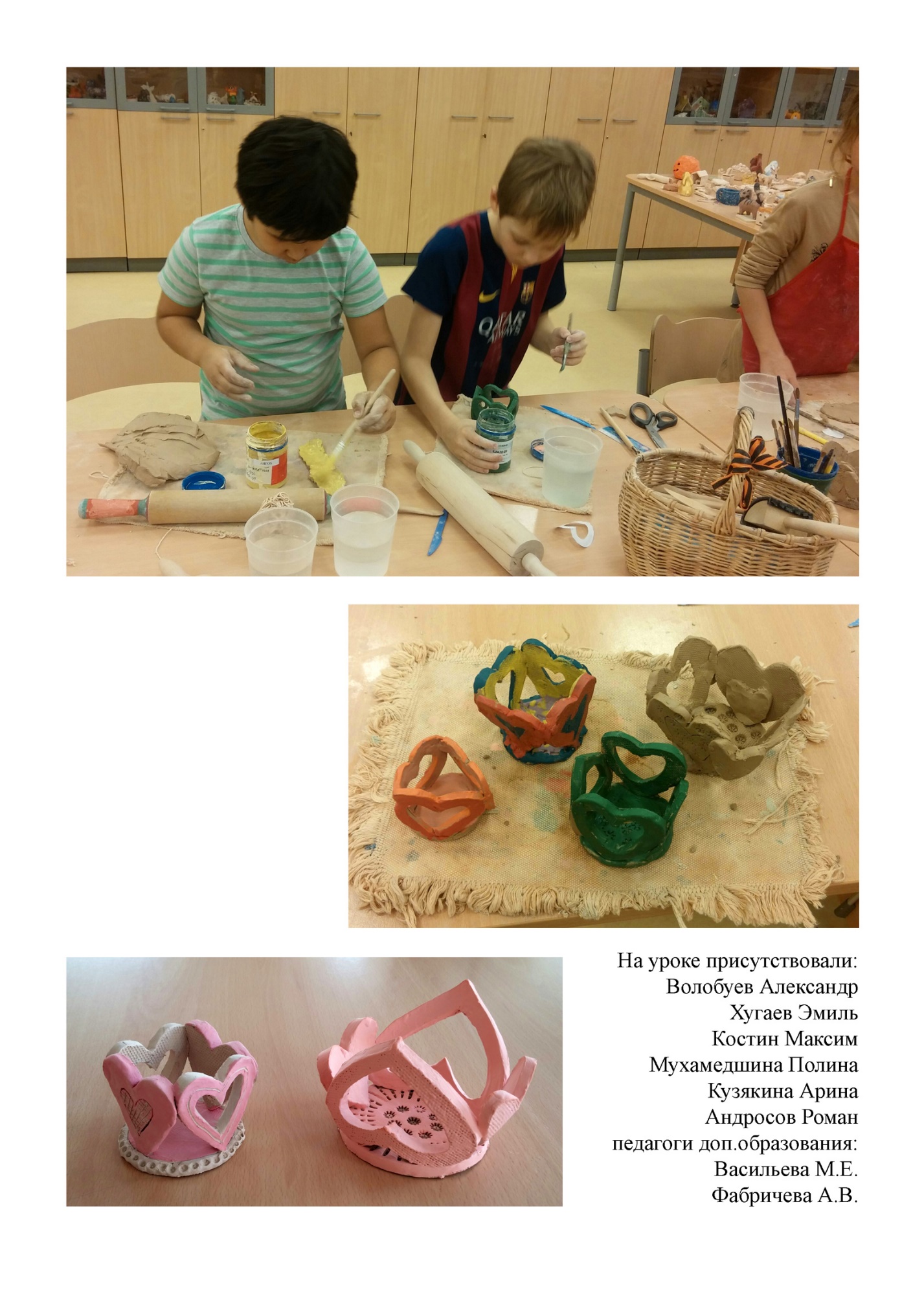 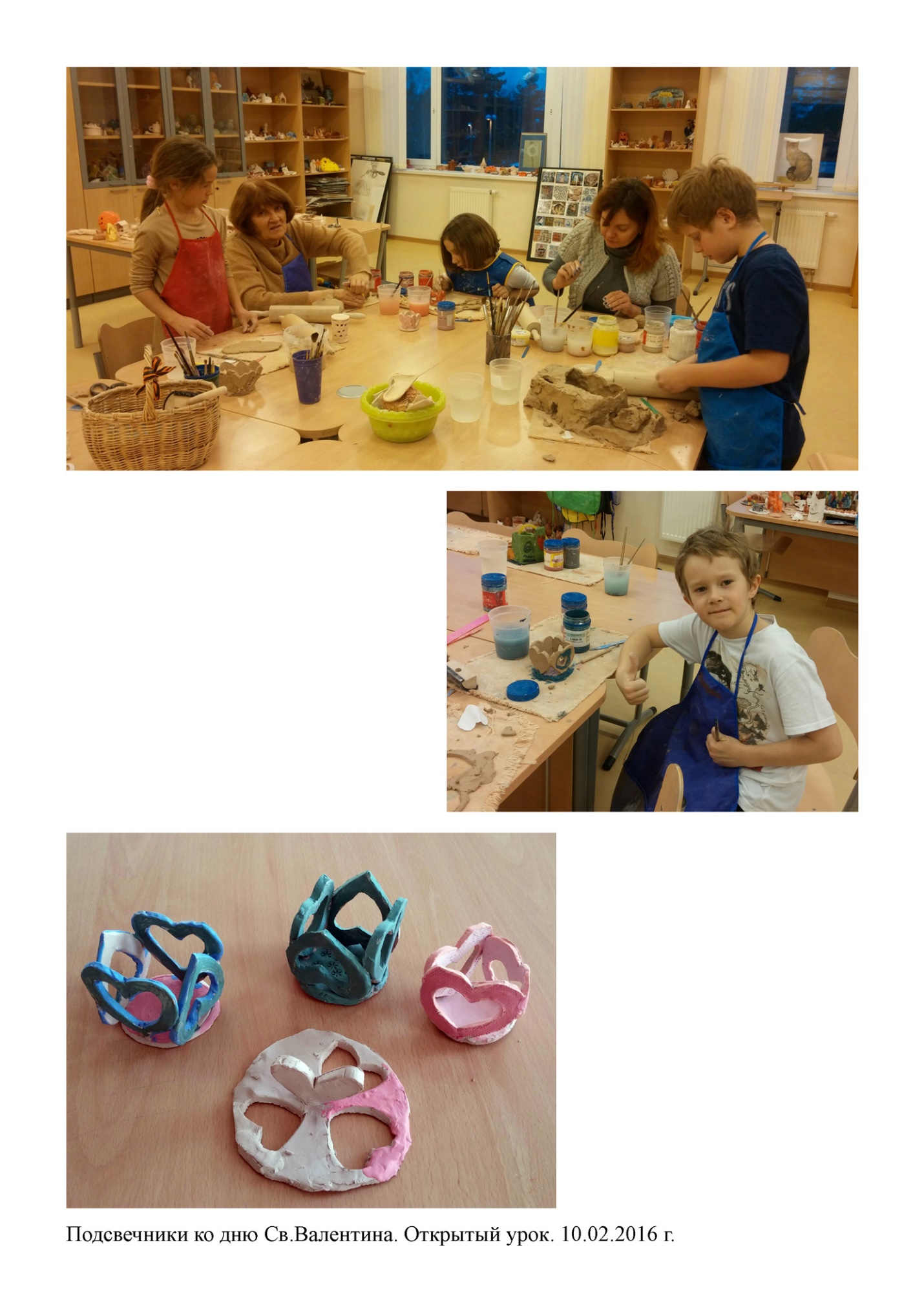 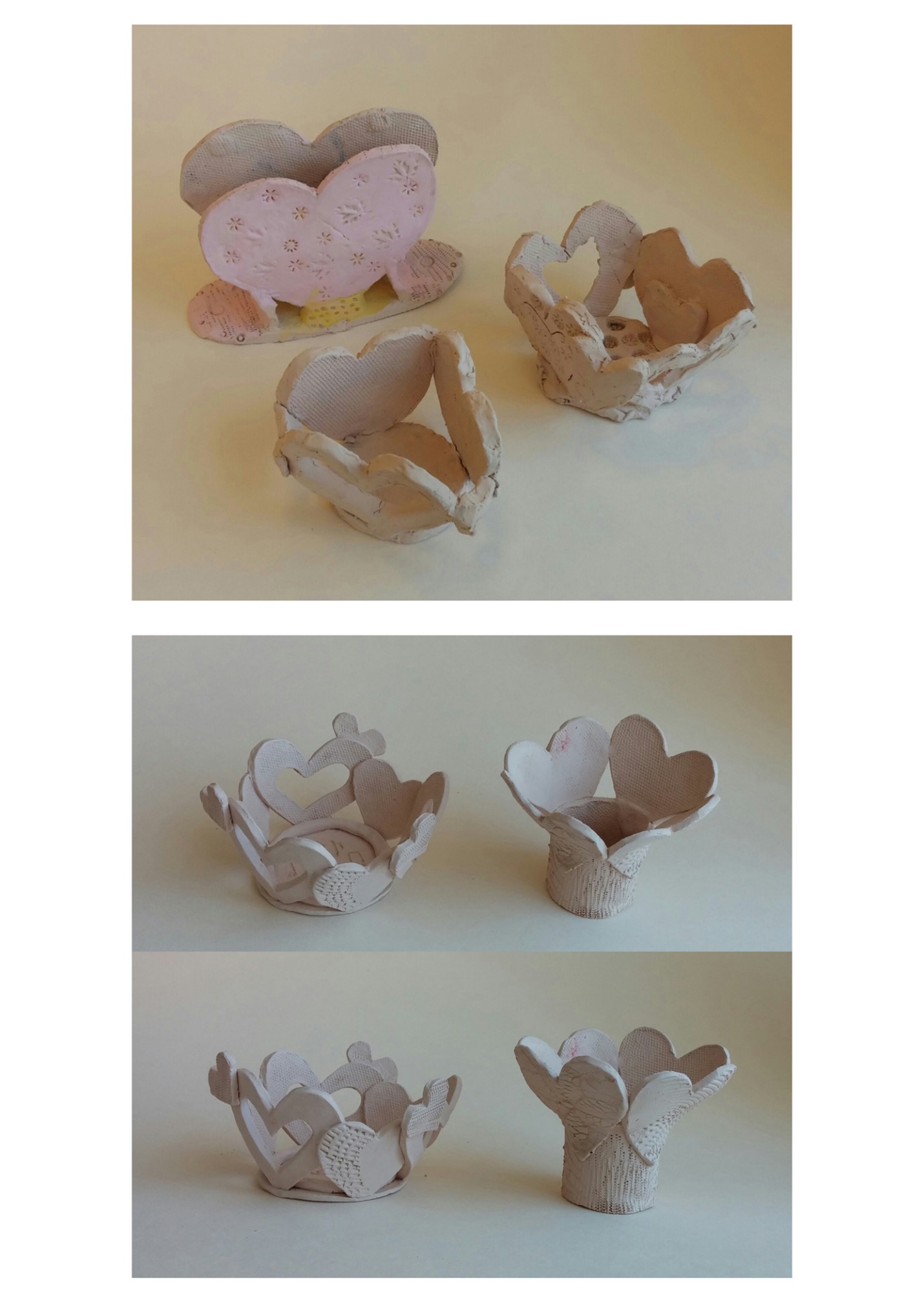 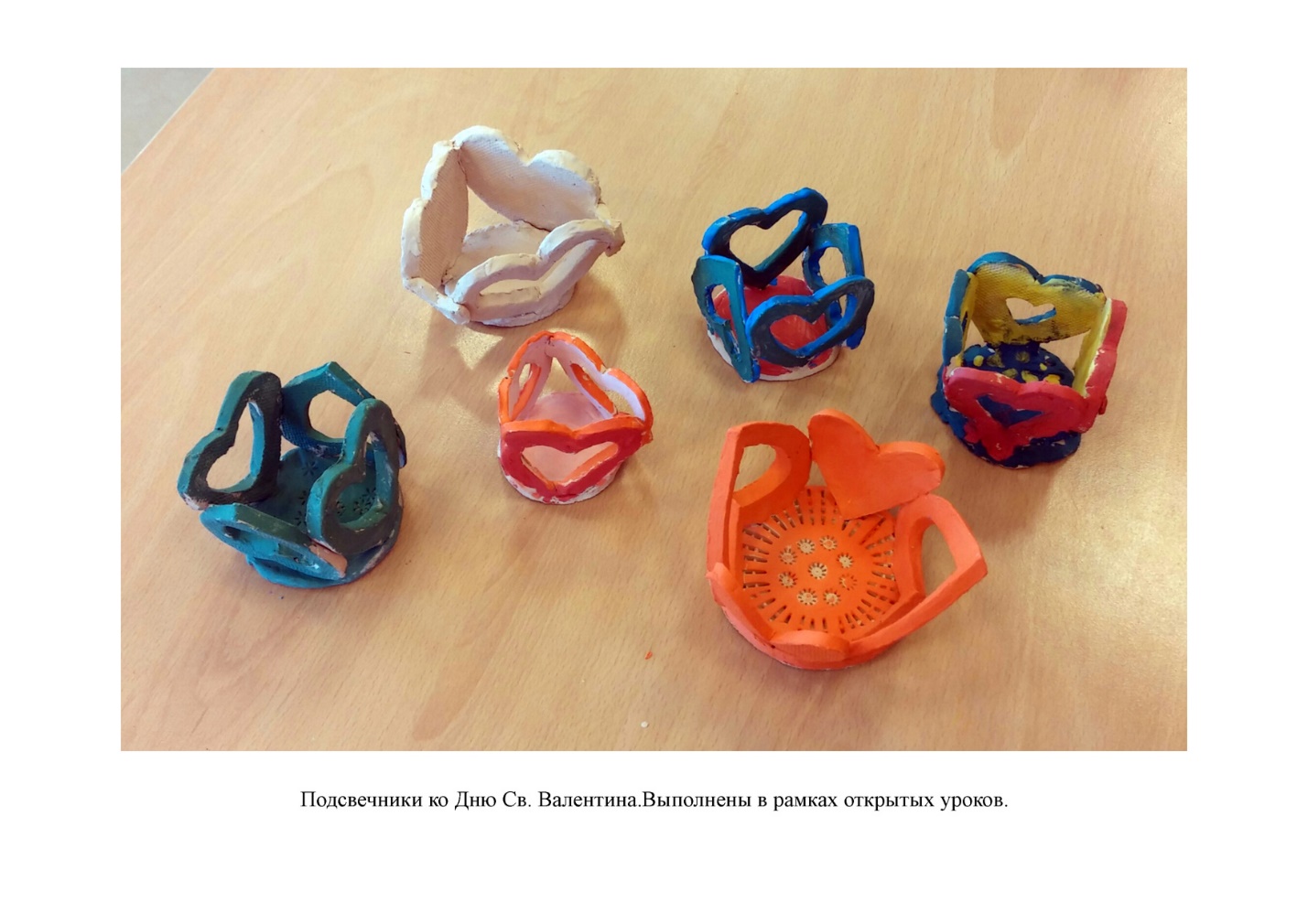 